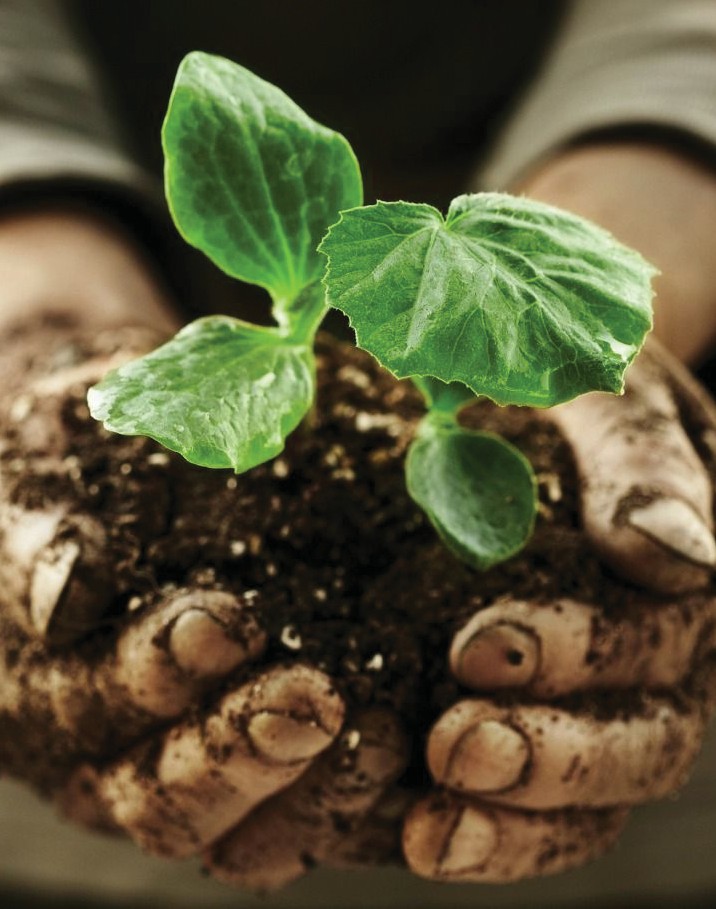 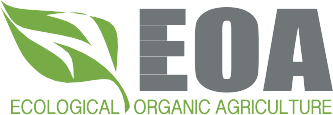 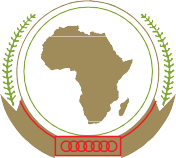 PLANODE ACÇÃO2015-2020Iniciativa para a Agricultura Ecológica e Orgânica (EOA) Agosto de 2015ConteúdoLISTA DE ABREVIATURAS E ACRÓNIMOSCAADP   	Programa de Desenvolvimento Estruturado para a Agricultura AfricanaEOA-I 	Iniciativa para a Agricultura Ecológica e OrgânicaEG	Engenharia GenéticaOGM	Organismos Geneticamente ModificadosRECs	Comunidades Económicas RegionaisSDC	Agência Suíça para o Desenvolvimento e CooperaçãoSSNC	Sociedade Sueca para a Conservação da NaturezaUNEP	Programa Ambiental das Nações UnidasIFOAM	Federação Nacional dos Movimentos de Agricultura OrgânicaFARA	Fórum para a Investigação Agrícola em ÁfricaAFRONET	Rede Orgânica AfricanaUSD	Dólar dos Estados UnidosA INICIATIVA PARA A AGRICULTURA ECOLÓGICA ORGÂNICA   (EOA)      EM ÁFRICAIntrodução1.1	Histórico e ContextoA iniciativa de Agricultura Orgânica Ecológica (EOA) ganhou raízes como uma acção para a Decisão dos Chefes de Estado e de Governo da União Africana EX.CL/Dec.621 sobre a agricultura orgânica. É um marco histórico em África motivado pelos desafios criados pelo interesse e compromisso renovado por parte dos líderes Africanos, em apoio da agricultura em geral e da EOA em particular. A iniciativa teve um sucesso considerável na sua fase piloto que foi implementada em 2012/2013 em seis países (Etiópia, Quénia, Nigéria, Tanzânia, Uganda e Zâmbia). Este é o segundo Plano de Acção da iniciativa EOA após uma revisão do primeiro em Fevereiro de 2015. Este plano de acção a cinco anos é retirado do Plano Estratégico para 2015-2025 da EOA e esquematiza as acções de foco e implementação durante os primeiros cinco anos do Plano Estratégico.A Agricultura Orgânica Ecológica é um "sistema holístico que sustenta a saúde dos ecossistemas e se baseia em ciclos funcionais adaptados às condições locais, em vez da utilização de insumos sintéticos que têm efeitos adversos na saúde global (humana, animal, das plantas e do ambiente)".África continua a enfrentar o seu maior desafio de não conseguir alimentar adequadamente os seus cidadãos e populações, com uma biodiversidade contaminada e em rápida deterioração como pano de fundo. Neste contexto de rápido crescimento populacional, agravamento dos efeitos das alterações climáticas, efeitos da globalização, aumento do preço dos alimentos e diminuição da saúde da biodiversidade Africana1, a Agricultura Orgânica Ecológica (EOA) oferece dimensões de práticas Agrícolas que envolvem a sustentabilidade, biodiversidade e ecossistemas ao mesmo tempo que produzem alimentos para as populações.Embora seja verdade que a iniciativa tenha experimentado um crescimento modesto ao longo dos últimos anos, há desafios que têm que ser resolvidos para atingir todo o potencial da EOA. A óbvia ausência de políticas nacionais e sistemas potenciadores sobre a EOA é o desafio mais premente que a iniciativa EOA deseja resolver na sua meta global.  Esta ausência está identificada como o maior obstáculo que impede os nossos governos Africanos de desenvolver sistemas agrícolas sustentáveis, resilientes e produtivos. Outros desafios incluem: capacidade institucional inadequada, coordenação insuficiente e contactos em rede entre partes interessadas, consciencialização e informação inadequadas sobre práticas de EOA, investigação limitada focada na agricultura orgânica, ligações fracas entre a indústria entre instituições de investigação e os recursos financeiros inadequados para executar as estratégias EOA. Estes são alguns dos desafios que a EOA tem que resolver para que a iniciativa cumpra a sua visão sobre a segurança alimentar sustentável para África.Esta iniciativa continental engloba uma promessa significativa para aumentar a produtividade dos pequenos agricultores de África, com impactos positivos na segurança alimentar. A iniciativa tem estado implementada em África desde 2012 e actualmente quatro (4) países na África de Leste (Etiópia, Quénia, Tanzânia e Uganda) e quatro (4) na África Ocidental (Benim, Mali, Nigéria e Senegal) estão a implementar a iniciativa sob acordos de financiamento diferentes. A intenção é implantar as práticas da EOA em mais países Africanos durante este Plano de Acção a cinco anos.As práticas de EOA estão bem fundamentadas e têm reconhecimento global. Por exemplo, a Convenção sobre Diversidade Biológica (CBD, 2001) reconhece a importância do conhecimento tradicional na conservação e uso sustentável da biodiversidade [agrícola]. A UNEP também reconhece o papel vital da diversidade biocultural como necessária para o desenvolvimento sustentável. A agricultura ecológica fomenta a biodiversidade e é ela própria resiliente aos impactos da mudança climática (Ensor, 2009). Ela depende dos, e sustenta os serviços de ecossistema; assim como o conhecimento, práticas e inovação das comunidades locais levando a segurança alimentar e rendimentos mais fiáveis e aumentados. A agricultura de biodiversidade trabalha com a natureza, em contraste com a agricultura industrial convencional que leva a sistemas agrícolas simplificados e diversidade reduzida (Li Ching, 2011).1 Por exemplo, solos pobres, precipitação reduzida e imprevisível, desflorestação, uso de fertilizantes sintéticos e emissões de gases de estufa resultantes, entre outros.VISÃO, MISSÃO, OBJECTIVOE VALORES FUNDAMENTAISVisãoSistemas Agrícolas Orgânicos Ecológicos Resilientes e Vibrantes para uma Segurança Alimentar e Nutricional Melhorada, e Desenvolvimento Sustentável em África.MissãoEscalar estratégias e práticas ecológicas e organicamente robustas entre partes interessadas diversificadas através do desenvolvimento da capacidade institucional, inovações científicas, participação no mercado, políticas e programas públicos, proximidade e comunicação, coordenação eficiente, redes e parcerias em África.ObjectivoGeneralizar a Agricultura Orgânica Ecológica nos sistemas nacionais de produção agrícola até 2025, para melhorar a qualidade de vida dos cidadãos Africanos.Valores FundamentaisOs valores da iniciativa EOA são fundamentados na realidade das práticas de agricultura sustentável:Não apoiamos práticas agrícolas que promovam o uso de produtos geneticamente modificados e de engenharia genética (GMO, GE).Trabalhamos em parceria com as comunidades em África, respeitando a sua sabedoria e conhecimento em agricultura orgânica ecológica.Afirmamos o poder transformador da inclusividade, especialmente o poder de envolver as mulheres e os jovens como agentes fundamentais na agenda EOA para a unidade familiar e para avançar para o futuro.Acreditamos no direito de todos os agregados Africanos a terem alimentos nutritivos e saudáveis.Acreditamos na recuperação da integridade ambiental perdida através da promoção de práticas de agricultura orgânica ecológica.Abraçamos a biodiversidade e o respeito pela natureza como formas através das quais África se irá alimentar a si própria durante muitas gerações.Seremos justos e responsabilizáveis para garantirmos que os princípios EOA são aceites e aplicados em África.Lutamos pela integridade, simplicidade e praticidade nas nossas expressões e acções.ÁREASPRIORITÁRIAS CHAVEInvestigação, Formação e ExtensãoEsta é uma área prioritária que irá ajudar a criar dados e evidências científicas para a EOA. Liderada por agentes nos institutos de investigação e de formação e nas universidades, a investigação participativa, interdisciplinar, multicultural será conduzida para informar a formação de partes interessadas. O conhecimento e as competências serão transferidos para as comunidades através de serviços de extensão. Ao envolver os agricultores na investigação, o conhecimento indígena existente será aproveitado e testado cientificamente para produzir dados empíricos que possam ser usados para inovação. Este pilar irá também assegurar que são considerados os aspectos de género em todos os empreendimentos de inovação, para que as tecnologias e práticas agrícolas tenham em consideração a participação activa de mulheres e jovens na agricultura.Informação e ComunicaçãoEsta área prioritária será o veículo através do qual a EOA chegará a muitas pessoas no continente. Trabalho em estreita cooperação com todas as áreas prioritárias desta iniciativa, será desenvolvida uma marca formidável para a EOA, e serão concebidas estratégias nacionais de informação e comunicação. A informação será agrupada em formatos apropriados para facilitar a comunicação dos valores e práticas da EOA às várias audiências e partes interessadas, da forma mais eficiente e efectiva.Cadeia de valor e desenvolvimento do mercadoOs esforços irão focar-se nas três áreas chave dentro das cadeias de valor de produto EOA identificadas:Estimular o fabrico de produtos agrícolas orgânicos (especialmente sementes e fertilizantes) para que os agricultores possam ter acesso e aumentar a produção para os mercados-alvoEncorajar a adição de valor de produtos EOA para conseguir margens mais elevadas.Desenvolver mercados sustentáveis para aumentar o comércio em produtos EOA de elevado valor tanto a nível doméstico como de exportação.As mulheres e os jovens serão o alvo específico ao abrigo desta iniciativa para garantir que se envolvem em actividades de adição de valor; assim como acedem aos mercados com os seus produtos.Redes e ParceriasA prioridade reconhece que a iniciativa EOA não tem funcionários dedicados em todos os países e comunidades para orientar a implementação das suas áreas prioritárias. Como tal, ficará fortemente dependente dos parceiros e redes já na indústria. O envolvimento será feito através de Acordos de Parceria (AP) e Memorandos de Entendimento (Mde) com a EOA As redes e movimentos em África tais como IFOAM, FARA, AFRONET e parceiros tais como governos, agricultores, o sector privado, sociedade civil, entro outros, serão envolvidos para maximizar o impacto, alavancar experiências e expandir o alcance geográfico e a influência das actividades EOA.Desenvolvimento Político e ProgramáticoEsta é a área prioritária que irá ajudar a EOA a atingir a sua meta.  Trabalhando em estreita proximidade com a Área Prioritária Chave (i) e (ii), dados empíricos serão agrupados em formatos apropriados para as audiências-alvo.   Através dos esforços de promoção e advocacia, os nossos governos nacionais serão persuadidos a desenvolver e implementar políticas e programas potenciadores em apoio da EOA.Desenvolvimento da capacidade InstitucionalEsta prioridade reconhece as novas instituições EOA. Serão envidados esforços para estabelecer, desenvolver e apoiar as capacidades organizativas destas instituições; assim como equipar os seus profissionais com as competências e conhecimentos necessários para promover a EOA em África.OBJECTIVOS DOPLANO DE ACÇÃO DA EOAObjectivos Específicos:Levar a cabo geração de conhecimento, tecnologia e inovação participativa em EOA para responder aos problemas que as partes interessadas enfrentam, dos alimentos à fibra até a indústria agrícola e aos prestadores de serviço.Desenvolver currículos de formação orientados para o cliente para partes interessadas na EOA.Facilitar a disseminação de conhecimento, tecnologias e inovação para utilização na EOA através de serviços de extensão e de aconselhamento.Objectivos Específicos:Melhorar o uso de estratégias de informação e comunicação para sensibilizar agricultores, processadores, comerciantes e outras partes interessadas e o público, sobre o valor / benefícios e práticas da EOA na produção e processamento de produtos seguros e saudáveis.Informar sistematicamente as partes interessadas sobre o potencial, oportunidades e sucesso da EOA.Objectivos Específicos:Efectuar análise da cadeia de valor, desenvolver nós da cadeia de valor e estabelecer opções de adição de valor para produtos EOA.Desenvolver mercados nacionais e regionais para produtos orgânicos.Objectivos Específicos:Melhorar a colaboração e sinergias entre agentes na Agricultura Orgânica Ecológica em África.Objectivos Específicos:Assegurar a harmonização, consciencialização e entendimento comum do conceito de agricultura orgânica ecológica (EOA) entre todas as partes interessadas (especialmente decisores políticos, praticantes e agricultores).Reunir dados baseados em evidência para usar no desenvolvimento de mensagens de defesa apropriadas para promover a EOA.Promover e defender junto das partes interessadas (governos e REC) a integração e alinhamento da EOA nas políticas, planos e estruturas regulamentares continentais (CAADP), nacionais e regionais do sector agrícola e de outros ministérios de execução relevantes.Objectivos Específicos:Identificar e apoiar as instituições de EOA em África através do fornecimento de directrizes harmonizadas para o seu desenvolvimento, gestão e operações.IMPLEMENTAÇÃO DO PLANO DE ACÇÃO (ESTRUTURA LÓGICA)Esta Estrutura Lógica esquematiza os resultados-chave do Plano Estratégico EOA 2015-2025.Prevê-se que durante o período de cinco anos do Plano de Acção, apenas três regiões de África serão áreas geográficas prioritárias, isto é, África Ocidental, de Leste e Austral. Isto baseia-se no financiamento já mobilizado para implementar a iniciativa nestas regiões. É esperado que mais países nestas regiões sejam incluídos, por exemplo, o Ruanda e o Burundi na África de Leste, para garantir que a iniciativa ganha um impulso crítico e uma cobertura adequada por todo o continente. Mais regiões (especialmente África Central e Setentrional) serão incluídas à medida que o interesse, experiências e recursos ficam disponíveis.ORGANIZAÇÃO, GESTÃO E SUSTENTABILIDADE DO PLANO DE ACÇÃOO Plano de Acção EOA é uma iniciativa da Comissão da União Africana implementada por parceiros da EOA. Os implementadores são encorajados a escolher áreas de resultados chave e a desenvolver programas e projectos que possibilitem o alcançar dos resultados pretendidos. Tais programas serão geridos pelas Principais Organizações de Coordenação (LCO), as Principais Organizações Nacionais (CLO) ou Parceiros de Implementação de Pilar (PIP) conforme concebido nos vários projectos financiados. Todos os esforços do programa serão orientados para a integração da EOA nas políticas, planos e estruturas nacionais.Para garantir o sucesso, será imperativo trabalhar em proximidade com os Ministérios de Execução2 e especialmente os Ministérios da Agricultura. Este Plano de Acção será partilhado com os vários Ministérios de Execução de todos os países implementadores e áreas de colaboração com os planos Ministeriais aprovados identificados. Os parceiros EOA são encorajados a utilizador abordagens participativas durante o planeamento, desenho e mobilização de recursos do programa / projecto. Incluindo várias partes interessadas dos Ministérios de Execução, o sector privado e a indústria irão garantir uma aceitação e um entendimento naturais da iniciativa EOA.2Ministérios do Ambiente, Floresta, Água, Informação e Comunicação, entre outrosMONITORIZAÇÃO E AVALIAÇÃO DO PLANO DE ACÇÃO EOASão encorajados os relatórios trimestrais de progresso em direcção aos resultados, pelas principais organizações de coordenação, Principais Organizações Nacionais (CLO) e Parceiros de Implementação de Pilar (PIP).Para além de submeterem relatórios aos doadores conforme agendado, os parceiros fornecerão um relatório mais amplo aos respectivos Fóruns Nacionais indicando o progresso em relação aos resultados, conforme designados neste Plano de Acção.A monitorização participativa reuglar dos projectos EOA deste Plano de Acção é encorajada entre parceiros. Estamonitorização irá incluir o uso de ferramentas de recolha de dados, gráficos Gantt, visitas no terreno, revisões técnicas e também reuniões de tomada de pulso.O Plano de Acção terá uma revisão intermédia no terceiro ano (2017). Uma avaliação final será levada a cabo no final do período do Plano de Acção (2020), a qual irá coincidir com a revisão intermédia do Plano Estratégico da EOA (2015-2025). A avaliação de final de período do Plano de Acção levará ao desenvolvimento de um Plano de Acção para a próxima fase do Plano Estratégico.ORÇAMENTO A 5 ANOS PARA O PLANO DE ACÇÃO (EM EUROS)O Plano de Acção irá mobilizar recursos a partir de fontes locais, nacionais, regionais e internacionais.  Orçamento consolidado para as três regiões (clusters) - África de Leste, Ocidental e Austral:	Notas do OrçamentoO orçamento acima é derivado de iniciativas EOA financiadas a decorrer (SDC e SSNC). Devido à execução dos baixos níveis actuais de financiamento, foram feitos três pressupostos-chave para chegar a esta representação verdadeira dos fundos necessários para financiar a iniciativa EOA durante os próximos cinco anos. Os pressupostos são:Uma cobertura de pelo menos 12 países em África durante esta primeira fase, isto é, quatro países em cada uma das regiões da África de Leste, Ocidental e Austral (clusters).Uma duplicação dos níveis de financiamento actuais para cada área prioritária chave.A utilização de uma única divisa - USD. Os financiadores individuais deverão ser encorajados a converter USD nas suas variadas opções de moeda preferidas.Para calcular as necessidades de financiamento de uma região (cluster), será necessária uma divisão do orçamento indicado para cada rubrica orçamental por três.Para calcular as necessidades de financiamento de um país, será necessária outra divisão por quatro do financiamento do cluster para cada rubrica orçamental.Plano de Acção 2015-2020A Iniciativa para a Agricultura Ecológica e Orgânica (EOA)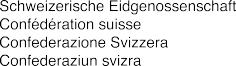 AS PRINCIPAIS ORGANIZAÇÕES NACIONAIS DA INICIATIVA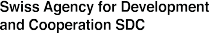 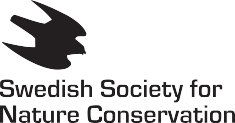 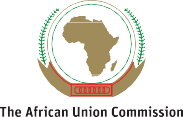 País: Quénia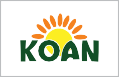 Pessoa de Contacto: Eustace KiarieTel: +254707027728Email: ekiarii@koan.co.keWeb: www.koan.co.kePaís: Uganda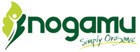 Pessoa de Contacto: Musa MuwangaTel: +256 772 448 948Email: mkmuwanga@nogamu.org.ug Web: www.nogamu.org.ugPaís: Tanzânia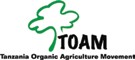 Pessoa de Contacto: Jordan GamaTel: +255 787 908 303Email: toam@kilimohai.orgWeb: www.kilimohai.orgPaís: Nigéria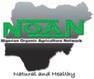 Pessoa de Contacto: Dr. O.O. AdeOluwaTel: +234 80 23 422 759Email: adeoluwaoo@yahoo.comWeb: www.noannigeria.netPaís: Senegal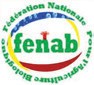 Pessoa de Contacto: Ibrahima SeckTel: +221339514206Email: iseck@yahoo.frWeb:www.organic-world.net/senegal.htmlPaís: Quénia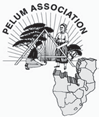 Pessoa de Contacto: Zachary MakanyaTel: +254202622674Web: www.pelum.netPaís: Etiópia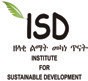 Pessoa de Contacto: Sue EdwardsTel: +251 (0) 911 200 834Email: sosena@gmail.comWeb: www.isd.org.etPaís: Mali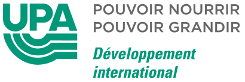 Pessoa de Contacto: Issa Coulibaly Association des Organisations Professionnelles Paysannes (AOPP) Tel: +22376065669Email: issacoulibaly_11@yahoo.fr www.aopp-mali.orgPaís: Benim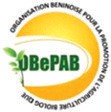 Pessoa de Contacto: Prof. Simplice VodouheTel: +229 95 607 868Email: dsvodouhe@yahoo.com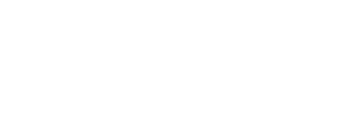 Área Prioritária Chave (Pilar)Ano 1 (Euros)Ano 2 (Euros)Ano 3 (Euros)Ano 4(Euros)Ano 5 (Euros)Total1. Investigação, formação e extensão1 588 7341 588 7341 588 734718 278718 2786 202 758 Aumento do conhecimento, tecnologias e inovações científicas e indígenas sobre Agricultura Orgânica Ecológica (EOA)1 588 7341 588 7341 588 734718 278718 2786 202 7582. Informação e comunicação1 167 9121 167 9121 167 912863 238863 2385 230 212Desenvolvimento, agrupamento e disseminação de informação e comunicação sobre abordagens e boas práticas de EOA (produção, processos e sistemas de aprendizagem)    1 167 9121 167 9121 167 912863 238863 2385 230 2123. Cadeia de valor e desenvolvimento do mercado1 281 3421 287 4321 287 4321 287 4321 287 4326 431 160Condução de mapeamento da cadeia de valor de produtos EOA, recolha de dados, análise de oportunidades e verificação de produtos/insumos.366 066366 066366,066366,066366 0661 830 330Desenvolvimento de Estratégias de Desenvolvimento de Negócio (BDS) para negócios ao longo das cadeias de valor.489 300495 300495 300495 300495 3002 470 500Aumento da quota de mercado de produtos EOA de qualidade nos mercados nacionais, regionais e internacionais.426 066426 066426 066426 066426 0662 130 3304. Redes e parcerias114 354114 354114 354114 354114 354571 770Parcerias e redes funcionais ao nível nacional, regional e continental.114 354114 354114 354114 354114 354571 7705. Desenvolvimento Político e Programático114 354114 354114 354114 354114 354571 770Um entendimento harmonizado e consciencialização sobre o valor e benefícios da agricultura ecológica orgânica (EOA) entre as várias partes interessadas.000000Realização da integração e alinhamento da EOA nas políticas, nos planos e nas estruturas regulamentares no sector da agricultura e de outros ministérios relevantes, nos governos nacionais e nas Comunidades Económicas Regionais (REC).114 354114 354114 354114 354114 354571 7706. Desenvolvimento da capacidade Institucional114 354114 354114 354114 354114 354571 770Instituições EOA bem governadas, eficientes e efectivas.114 354114 354114 354114 354114 354571 770Custos de coordenação do projecto(Administração, comunicação, deslocação)44 53844 53844 53844 53844 538222 690Custos de Gestão das Principais Agências842 550842 550842 550842 550842 5504 212 750TOTAL5 268 2285 274 2285 274 2284 099 0984 099 09824 014 880Área Prioritária Chave  (Pilar)Área Prioritária Chave  (Pilar)Área Prioritária Chave  (Pilar)Áreas de Resultado Chave (Efeitos)Indicadores de EfeitosPressupostos-ChaveInvestigação, Formação e ExtensãoAumento do conhecimento, tecnologias e inovações científicas e indígenas sobre Agricultura Orgânica Ecológica (EOA).Aumento do conhecimento, tecnologias e inovações científicas e indígenas sobre Agricultura Orgânica Ecológica (EOA).% de aumento em conhecimento, prática e documentação sobre a EOANúmero de académicos, publicações e versões populares orgânicas EOA, Bolsas e Internatos relacionados com EOA oferecidos% de aumento na aceitação dos agricultores e melhoria de atitude nas práticas de EOA% de aumento no número de institutos de formação e centros de excelência que oferecem currículo EOA% de aumento na segurança alimentar e nutrição atribuída às práticas da EOA% de aumento nos níveis de rendimento do agregado familiar atribuível à EOA% de redução da degradação ambiental (solo, água, biodiversidade agrícola, etc.)% de aumento na área das terras sob a EOASeria necessária uma benevolência continuada para a Agricultura e a EOA, especificamente dos Chefes de Estado Africanos e Ministros da Agricultura, Finanças e Planeamento Económico, e ComércioAumento do financiamento, interesse e foco nas questões da alteração climática e conservação da biodiversidadeAumento da estabilidade dos países Africanos e redução do conflito que apaga os ganhos já conseguidosAumento do papel dos blocos económicos na resposta às estratégias EOA e na promoção da EOA (incluindo a remoção de barreiras comerciais)Informação e comunicaçãoDesenvolvimento, agrupamento e disseminação de informação e comunicação sobre abordagens e boas práticas EOA (produção, processos e sistemas de aprendizagem).Desenvolvimento, agrupamento e disseminação de informação e comunicação sobre abordagens e boas práticas EOA (produção, processos e sistemas de aprendizagem).% de aumento na consciencialização sobre práticas de EOA entre as várias partes interessadas% de aumento em materiais e recursos de informação sobre EOA (imprensa, media, áudio, visual, online, Publicações Científicas e Versões Populares, etc.)% de aumento nos países Africanos com estratégias de informação e comunicação EOA% de aumento nos países Africanos com centros de recursos EOADesenvolvimento da marca EOASeria necessária uma benevolência continuada para a Agricultura e a EOA, especificamente dos Chefes de Estado Africanos e Ministros da Agricultura, Finanças e Planeamento Económico, e ComércioAumento do financiamento, interesse e foco nas questões da alteração climática e conservação da biodiversidadeAumento da estabilidade dos países Africanos e redução do conflito que apaga os ganhos já conseguidosAumento do papel dos blocos económicos na resposta às estratégias EOA e na promoção da EOA (incluindo a remoção de barreiras comerciais)Cadeia de Valor e Desenvolvimento do MercadoCondução de mapeamento da cadeia de valor de produtos EOA, recolha de dados, análise de oportunidades e verificação de produtos/insumos.Condução de mapeamento da cadeia de valor de produtos EOA, recolha de dados, análise de oportunidades e verificação de produtos/insumos.% de aumento no número de produtos EOA com valor adicionado% de aumento nas quantidades e qualidade dos insumos (sementes, fertilizante e biopesticidas) juntamente com as cadeias de valor do produto% de aumento nas quantidades e qualidade dos produtos com valor adicionado% de aumento na quota de mercado e na procura de produtos EOA no mercado (nacional, regional e internacional)Seria necessária uma benevolência continuada para a Agricultura e a EOA, especificamente dos Chefes de Estado Africanos e Ministros da Agricultura, Finanças e Planeamento Económico, e ComércioAumento do financiamento, interesse e foco nas questões da alteração climática e conservação da biodiversidadeAumento da estabilidade dos países Africanos e redução do conflito que apaga os ganhos já conseguidosAumento do papel dos blocos económicos na resposta às estratégias EOA e na promoção da EOA (incluindo a remoção de barreiras comerciais)Cadeia de Valor e Desenvolvimento do MercadoEstratégias de Desenvolvimento de Negócio (BDS) para os negócios alvo ao longo das cadeias de valor desenvolvidas.Estratégias de Desenvolvimento de Negócio (BDS) para os negócios alvo ao longo das cadeias de valor desenvolvidas.% de aumento no número de produtos EOA com valor adicionado% de aumento nas quantidades e qualidade dos insumos (sementes, fertilizante e biopesticidas) juntamente com as cadeias de valor do produto% de aumento nas quantidades e qualidade dos produtos com valor adicionado% de aumento na quota de mercado e na procura de produtos EOA no mercado (nacional, regional e internacional)Seria necessária uma benevolência continuada para a Agricultura e a EOA, especificamente dos Chefes de Estado Africanos e Ministros da Agricultura, Finanças e Planeamento Económico, e ComércioAumento do financiamento, interesse e foco nas questões da alteração climática e conservação da biodiversidadeAumento da estabilidade dos países Africanos e redução do conflito que apaga os ganhos já conseguidosAumento do papel dos blocos económicos na resposta às estratégias EOA e na promoção da EOA (incluindo a remoção de barreiras comerciais)Cadeia de Valor e Desenvolvimento do MercadoAumento da quota de mercado de produtos EOA de qualidade nos mercados nacionais, regionais e internacionais.Aumento da quota de mercado de produtos EOA de qualidade nos mercados nacionais, regionais e internacionais.% de aumento no número de produtos EOA com valor adicionado% de aumento nas quantidades e qualidade dos insumos (sementes, fertilizante e biopesticidas) juntamente com as cadeias de valor do produto% de aumento nas quantidades e qualidade dos produtos com valor adicionado% de aumento na quota de mercado e na procura de produtos EOA no mercado (nacional, regional e internacional)Seria necessária uma benevolência continuada para a Agricultura e a EOA, especificamente dos Chefes de Estado Africanos e Ministros da Agricultura, Finanças e Planeamento Económico, e ComércioAumento do financiamento, interesse e foco nas questões da alteração climática e conservação da biodiversidadeAumento da estabilidade dos países Africanos e redução do conflito que apaga os ganhos já conseguidosAumento do papel dos blocos económicos na resposta às estratégias EOA e na promoção da EOA (incluindo a remoção de barreiras comerciais)Redes e ParceriasParcerias e redes funcionais ao nível nacional, regional e continental.Parcerias e redes funcionais ao nível nacional, regional e continental.% de aumento de partes interessadas em África que colaboram em iniciativas EOASeria necessária uma benevolência continuada para a Agricultura e a EOA, especificamente dos Chefes de Estado Africanos e Ministros da Agricultura, Finanças e Planeamento Económico, e ComércioAumento do financiamento, interesse e foco nas questões da alteração climática e conservação da biodiversidadeAumento da estabilidade dos países Africanos e redução do conflito que apaga os ganhos já conseguidosAumento do papel dos blocos económicos na resposta às estratégias EOA e na promoção da EOA (incluindo a remoção de barreiras comerciais)Área Prioritária Chave (Pilar)Áreas de Resultado Chave (Resultados)Indicadores de ResultadoPressupostos-ChaveDesenvolvimento Político e ProgramáticoRealização de um entendimento e consciencialização harmonizados do valor e benefícios da agricultura orgânica ecológica (EOA) entre as várias partes interessadas. Realização da integração e alinhamento da EOA nas políticas, nos planos e nas estruturas regulamentares no sector da agricultura e de outros ministérios relevantes, nos governos nacionais e nas Comunidades Económicas Regionais (REC).% de aumento no número de países em África que adaptam e implementam a EOA% de aumento em políticas, planos e programas de promoção à EOADesenvolvimento da capacidade InstitucionalEvidência de Instituições EOA bem governadas, eficientes e efectivas% de aumento no número de instituições EOA% de aumento na capacidade e boa governação das Instituições EOAPESSOAS DE CONTACTODr. Janet Edeme (PhD)Chefe de Divisão | Departamento de Economia Rural e Agricultura | AUCDr. David Amudavi (PhD)Director Executivo, Coordenadore de Projecto Biovision Africa Trust EOA SDCVenancia WambuaGestora de Projecto EOAI (SDC)Morada: P.O. Box 30772-00100Zachary M. MakanyaCoordenador Nacional, PELUM-Kenya e Coordenador de Projecto SSNC.PESSOAS DE CONTACTOMorada: P. O. Box 3243. AddisMorada: P.O. Box 30772-00100Nairóbi, QuéniaMorada: P.O. Box 6123-01000,PESSOAS DE CONTACTOAbaba, EtiópiaTel: +251 11 551 77 00Nairóbi, QuéniaTel: +254 (20) 863 2007/8Tel: +254 (20) 863 2192Email: vwambua@icipe.orgThika, QuéniaTelefone: +254 714-642-916PESSOAS DE CONTACTOWeb: www.au.intWeb:  www.biovisionafricatrust.orgWeb: www.pelum.netPESSOAS DE CONTACTOEmail:   EdemeJ@africa-union.orgEmail:    info@biovisionafricatrust.orgEmail: makanya@pelum.net